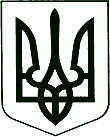 У К Р А Ї Н АКОРЮКІВСЬКА МІСЬКА РАДАЧЕРНІГІВСЬКА ОБЛАСТЬР І Ш Е Н Н Я (восьма сесія восьмого скликання) ___ серпня 2021 року                    м. Корюківка                                  № __-8/VIІІПро затвердження Положення про місцеві ініціативи в Корюківській міській територіальній громадіЗ метою забезпечення належних умов для здійснення жителями Корюківської міської територіальної громади повноважень місцевого самоврядування, керуючись статтею 5.8 Статуту Корюківської міської територіальної громади, затвердженого рішенням чотирнадцятої сесії Корюківської міської ради сьомого скликання від 24 травня 2018 року, статтями 13, 25, 59 Закону України «Про місцеве самоврядування в Україні», міська рада вирішила:1. Затвердити Положення  про місцеві ініціативи в Корюківській міській територіальній громаді, що додається.2. Визнати таким, що втратило чинність рішення третьої сесії Корюківської міської ради сьомого скликання від 29 січня 2016 року «Про Положення  про місцеві ініціативи в місті Корюківка». 3. Контроль за виконанням даного рішення покласти на постійну комісію міської ради з гуманітарних питань, законності, правопорядку, надзвичайних ситуацій, регуляторної політики, депутатської етики та регламенту.Міський голова                                                                             Р. АХМЕДОВЗАТВЕРДЖЕНОрішення сьомої сесії Корюківської міської ради восьмого скликаннявід                         2021 року №ПОЛОЖЕННЯ про місцеві ініціативи в Корюківській міській територіальній громадім. Корюківка2021 рік1. Загальні положення1.1. Це Положення про місцеві ініціативи в Корюківській міській територіальній громаді (далі – Положення) визначає порядок ініціювання, організації збору підписів, внесення місцевих ініціатив та їх розгляду радою.1.2. Місцева ініціатива – це форма участі Корюківської міської територіальної громади (надалі – громади, територіальної громади) у вирішенні питань місцевого самоврядування шляхом ініціювання розгляду в раді будь-якого питання, віднесеного до відання місцевого самоврядування. 1.3. Не можуть бути предметом місцевої ініціативи пропозиції, що суперечать Конституції та законам України, а також пропозиції, реалізація яких може вплинути на інтереси територій поза межами територіальної громади.2. Внесення місцевої ініціативи2.1. У порядку місцевої ініціативи жителі територіальної громади можуть внести пропозиції для розгляду на відкритому засіданні Корюківської міської ради (надалі – ради).2.2. Почати збір підписів на підтримку місцевої ініціативи можуть органи самоорганізації населення, зареєстровані на території громади та члени громади, об’єднані в ініціативну групу які є дієздатними особами і місце проживання яких в установленому законом порядку зареєстровано на території громади (надалі – ініціатор). 2.3. Ініціатор формулює місцеву ініціативу у вигляді письмової пропозиції або проєкту рішення щодо вирішення питання, яке належить до відання місцевого самоврядування, та проводить збір підписів жителів територіальної громади на підтримку ініціативи.2.3.1.Ініціатор не може змінювати та доповнювати місцеву ініціативу після того, як було поставлено перший підпис жителя територіальної громади на її підтримку. При цьому на кожному з листів, на яких ставляться підписи на підтримку місцевої ініціативи жителями територіальної громади, має бути зазначено, на підтримку якої саме ініціативи збираються підписи.2.4. Місцева ініціатива вважається підтриманою жителями територіальної громади, якщо на її підтримку отримано не менше п’ятдесяти підписів дієздатних жителів територіальної громади, місце проживання яких в установленому законом порядку зареєстроване на території громади.2.4.1. Разом з підписами на підтримку місцевої ініціативи зазначаються прізвища, імена, по батькові, дати народження, адреси зареєстрованого місця проживання жителів територіальної громади, які висловилися за підтримку місцевої ініціативи, дати поставлення підписів.2.4.2. Усі фізичні особи, які проставляють підпис на підтримку місцевої ініціативи, надають згоду на обробку наданих ними персональних даних у межах та у спосіб, необхідний для реалізації місцевої ініціативи. Про надання цієї згоди та обсяги обробки персональних даних осіб, що проставляють підпис на підтримку місцевої ініціативи, має бути зроблений відповідний застережний запис на кожній сторінці листа про збір підписів. 	2.4.3. Ініціатори збору підписів несуть відповідальність за обробку персональних даних суб’єктів цих даних, про що також має бути зроблений відповідний запис на кожній сторінці документу, у якому містяться особисті підписи відповідних фізичних осіб.2.5. Після того, як на підтримку місцевої ініціативи зібрано необхідну кількість підписів жителів територіальної громади, ініціатор подає до ради письмове повідомлення про внесення місцевої ініціативи, яке має містити:2.5.1. Письмові пропозиції для розгляду на засіданні ради та/або проєкт рішення ради, якщо ініціатор збору підписів збирав підписи на підтримку відповідного проєкту рішення;2.5.2. Підписні листи з підписами жителів територіальної громади, зібраними на підтримку таких пропозицій;2.5.3. Прізвища, імена, по батькові, дати народження, адреси зареєстрованого місця проживання, контакти уповноваженої особи на взаємодію з органом місцевого самоврядування від імені ініціатора.2.6. Захист і обробка відомостей, зазначених в підпункті 2.5.3. цього Положення, здійснюється уповноваженими особами ради в порядку, встановленому законом.3. Розгляд місцевої ініціативи3.1. Уповноважений орган (особа) ради впродовж десяти робочих днів здійснює перевірку поданих документів на предмет відповідності вимогам законодавства України, Статуту Корюківської міської територіальної громади, цього Положення.3.2. За підсумками перевірки уповноважений орган (особа) ради приймає одне з таких рішень:3.2.1. Передати місцеву ініціативу для підготовки до розгляду на відкритому засіданні ради;3.2.2. Повернути письмове повідомлення про внесення місцевої ініціативи ініціатору для усунення недоліків;3.2.3. Відмовити у винесенні місцевої ініціативи на засідання ради.3.3. Рішення уповноваженого органу (особи) ради, прийняте за підсумками перевірки, публікується на офіційному веб-сайті ради протягом п’яти робочих днів з дня прийняття рішення.3.4. Уповноважений орган (особа) ради повертає ініціатору весь пакет документів, поданих до ради, для усунення недоліків не пізніше двадцяти днів з моменту їх надходження до ради, якщо подані до ради документи містять недоліки, які перешкоджають розгляду місцевої ініціативи радою.3.5. Недоліки, виявлені уповноваженим органом (особою) ради при розгляді повідомлення про внесення місцевої ініціативи, підлягають виправленню протягом п’яти днів з дня отримання ініціатором письмової відповіді ради (її уповноваженого органу або особи) із переліком недоліків, які підлягають усуненню. У разі неусунення недоліків у встановлені терміни місцева ініціатива вважається такою, що не була поданою.3.6. Невмотивоване повернення документів ініціатору не допускається.3.7. Повідомлення про внесення місцевої ініціативи може бути повернуто ініціатору для усунення недоліків за наявності щонайменше однієї з таких підстав:3.7.1. Не дотримано вимоги щодо оформлення повідомлення про внесення місцевої ініціативи;3.7.2. Кількість підписів жителів територіальної громади, поданих до ради на підтримку місцевої ініціативи, є меншою за мінімальний рівень, визначений пунктом 2.4. цього Положення;3.7.3. До ради було подано не повний перелік документів, передбачених пунктом 2.5. цього Положення. 3.8. Уповноважений орган (особа) ради відмовляє у винесенні місцевої ініціативи на розгляд радою, якщо:3.8.1 Місцева ініціатива суперечить Конституції або актам законодавства України;3.8.2. Місцева ініціатива стосується питання, вирішення якого не належать до відання місцевого самоврядування.3.9. Відхилення пропозиції, поданої в порядку місцевої ініціативи, з мотивів наявності технічних помилок чи неточностей не допускається.3.10. Питання, внесене на розгляд ради у порядку місцевої ініціативи, підлягає обов’язковому розгляду на найближчому відкритому пленарному засіданні ради за участю в її обговоренні уповноваженої особи (осіб) ініціатора.3.11. Включення питання, внесеного на розгляд ради у порядку місцевої ініціативи, до порядку денного відповідної сесії ради забезпечує Корюківський міський голова.3.12. Розгляд питання, внесеного в порядку місцевої ініціативи, відбувається відповідно до вимог чинного законодавства України та Регламенту ради. При цьому уповноваженій особі ініціатора обов’язково надається слово для виступу на пленарному засіданні ради.3.13. Уповноважена особа (особи) ініціатора обов’язково запрошуються на засідання постійних депутатських комісій, виконавчого комітету ради, які попередньо розглядають відповідне питання, із правом виступу на засіданні. 3.14. Рада в межах своїх повноважень може прийняти одне з таких рішень:3.14.1. Підтримати пропозицію (проєкт рішення), подану в порядку місцевої ініціативи, та за необхідності, доручити відповідним виконавчим органам ради підготувати проєкт рішення ради з цього питання.3.14.2. Підтримати пропозицію (проєкт рішення), подану в порядку місцевої ініціативи, частково (з обґрунтуванням такого рішення) та за необхідності, доручити відповідним виконавчим органам (виконавчому апарату) ради підготувати відповідні правки до поданого проєкту рішення.3.14.3. Направити проєкт рішення, внесений у порядку місцевої ініціативи, на доопрацювання відповідною депутатською комісією за обов’язкової участі членів ініціативної групи.Розгляд узгодженого з членами ініціативної групи допрацьованого проекту рішення здійснюється на наступному пленарному засіданні ради. Повторне направлення проєкту на доопрацювання не допускається.3.14.2. Відхилити пропозицію (проєкт рішення), подану в порядку місцевої ініціативи, з обґрунтуванням такого рішення.3.15. Відповідне рішення ради оприлюднюється на офіційному веб-сайті ради протягом десяти робочих днів з моменту його прийняття. Засвідчена копія відповідного рішення надсилається ініціатору на адресу, зазначену у повідомленні про внесення місцевої ініціативи.3.16. З питання, внесеного до ради у порядку місцевої ініціативи, рада може розглянути власний альтернативний проєкт рішення у випадку, якщо проєкт рішення, внесений у порядку місцевої ініціативи, відхилений.3.17. Повторне подання на розгляд ради питання, внесеного у порядку місцевої ініціативи та відхиленого радою з мотивів його невідповідності Конституції або законам України, або у зв’язку з тим, що це питання не належить до компетенції відповідних органів місцевого самоврядування, не допускається. У випадку внесення змін у законодавство, які розширять повноваження органів місцевого самоврядування чи змінять правове регулювання питання, порушуваного у порядку місцевої ініціативи, це питання може бути знову внесене до ради у порядку місцевої ініціативи.3.18. Якщо рада відхилила пропозицію (проект рішення), подану в порядку місцевої ініціативи, з інших мотивів, повторне подання місцевої ініціативи з цього питання можливе не раніше ніж через рік після прийняття відповідного рішення радою.  4. Прикінцеві положення4.1. Рішення ради, дії або бездіяльність уповноваженого органу (особи) ради щодо прийняття до розгляду, внесення на розгляд сесії ради та/або розгляду питання, внесеного у порядку місцевої ініціативи, можуть бути оскаржені до суду у встановленому законом порядку.Міський голова                                                                             Р. АХМЕДОВ